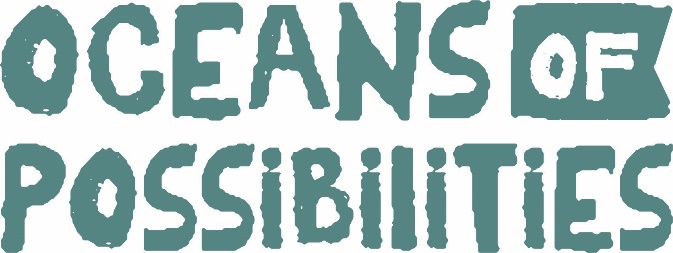 2022 DCL Summer Reading ProgramBOOKMOBILE WEDNESDAYJameson/Coffey ScheduleMay 25th:  10-10:15am Jameson Park May 25th:  10:45-11am Coffey ParkJune 1st:  10-10:15am Jameson ParkJune 8th: 10-10:15am Coffey ParkJune 15th:  10-10:15am Jameson ParkJune 22nd: 10-10:15am Coffey ParkJune 29th:  SPECIAL PROGRAM – BALLOON ARTIST IN WINSTON @ 10AMJuly 6th: 10-10:15am Coffey ParkJuly 13th:  10-10:15am Jameson ParkJuly 20th: 10-10:15am Coffey ParkJuly 27th: 10-10:15am Jameson ParkDCL WILL BE GIVING BOOKS AWAY EACH WEEK AT EACH LOCATION!  Come see us each time we are in your location for free books and a take home craft project.  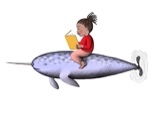 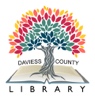 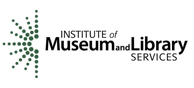 This project is supported by the Institute of Museum and Library Services under the provisions of the Library Services and Technology Act as administered by the Missouri State Library, a division of the Office of the Secretary of State.2022 DCL Summer Reading ProgramBOOKMOBILE WEDNESDAYWinston/AltamontMay 25th:  1-1:15pm Winston Park May 25th:  1:45-2:00pm Altamont ParkNO BOOKMOBILE IN THESE LOCATIONS IN JUNE (Summer School)July 6th: 1-1:15pm Winston ParkJuly 13th:  1-1:15pm AltamontJuly 20th: 1-1:15pm Winston ParkJuly 27th: 1-1:15pm Altamont ParkDCL WILL BE GIVING BOOKS AWAY EACH WEEK AT EACH LOCATION!  Come see us each time we are in your location for free books and a take home craft project.   This project is supported by the Institute of Museum and Library Services under the provisions of the Library Services and Technology Act as administered by the Missouri State Library, a division of the Office of the Secretary of St